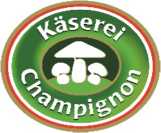 Dataverninformasjonetter GDPR art. 13, 3. leddPrinsipper for databehandlingInnenfor rammene av dette forretningsforholdet og så lenge forholdet varer vil de ansvarlige lagre personopplysninger om deg som er nødvendige for å oppfylle de fastsatte formålene og lovbestemte forpliktelser. I det følgende informerer vi deg om dette, hvilke opplysninger det dreier seg om, på hvilke måter de blir behandlet og hvilke rettigheter du har i den forbindelse, særlig med henblikk på personvernforordningen (GDPR).Hvem er ansvarlig for databehandlingen?Ansvarlig i datavernrettighetenes forstand er (alt etter kontraktspartner):Käserei Champignon Hofmeister GmbH & Co. KG Kemptener Str. 17 - 24 87493 Lauben/AllgäuDu finner mer informasjon om vår virksomhet, oppgaver til representasjonsberettigede personer og videre kontaktmuligheter i Impressum på vår internettside: www.rougette.deHvilke opplysninger om deg blir behandlet av oss? Og for hvilke formål?Vi behandler kun personopplysninger som er nødvendige for å oppfylle de fastsatte formål og lovbestemte forpliktelser. Dette kan eventuelt være følgende kategorier:Kontaktopplysninger som titulering, fornavn, etternavn, adresse, e-postadresse, telefonnummerØvrige opplysninger som tilgangsdata, IP-adresse, betalingsdata eller kredittverdighetsopplysningerNår vi har innhentet opplysninger fra deg, vil vi i prinsippet kun behandle dem for de formålene de er innhentet for, for eksempeltil oppfyllelse av kontrakten og til kontraktsavviklingentil korrespondanse med degtil oppfyllelse av rettslige og lovbestemte forpliktelsertil ivaretakelse av berettigede interessertil avvikling av eventuelle foreliggende gjensidige avviklingerDatabehandling for andre formål kommer bare i betraktning når de nødvendige rettslige betingelsene etter GDPR artikkel 6, 4. ledd foreligger. Eventuelle informasjonsplikter etter GDPR artikkel 13, 3. ledd og artikkel 14, 4. ledd vil vi i så fall selvsagt ta hensyn til.Hvilket rettslig grunnlag baserer vi oss på?Rettsgrunnlaget for behandlingen av personopplysninger er i utgangspunktet – så langt det ikke foreligger spesifikke bestemmelser – GDPR artikkel 6. Her kommer særlig følgende muligheter i betraktning:Samtykke (GDPR artikkel 6, 1. ledd, bokstav a)Databehandling for å oppfylle kontrakter (GDPR artikkel 6, 1. ledd, bokstav b). Databehandlingen er særlig nødvendig for å sikre at opplysningene er fullstendige og riktige, samt digitaliseringen av dem og for å kunne gjennomføre kontrakten.Databehandling på grunnlag av en interesseavveining (GDPR artikkel 6, 1. ledd, bokstav f). Databehandlingen er særlig nødvendig for å sikre å optimalisere informerte beslutninger for de berørte i din interesse, samt sikre en varig høy kvalitet og enhetlighet i kunderådgivningen gjennom de ansvarlige.Databehandling for oppfyllelse av en rettslig forpliktelse (GDPR artikkel 6, 1. ledd, bokstav c) Databehandlingen er særlig nødvendig for å sikre fullstendigheten og riktigheten av skatteopplysninger i henhold til oppgaveordninger, næringsrett og handelslovgivning.Når personopplysninger blir behandlet på grunnlag av ditt samtykke, har du rett til når som helst å trekke tilbake samtykket med virkning for fremtiden. Når vi behandler opplysninger på grunnlag av en interesseavveining, har du som registrert en rett til å komme med innsigelser til behandling av personopplysningene, under hensyn til retningslinjene i GDPR artikkel 21.Hvor lenge blir opplysningene lagret?Vi behandler opplysningene så lenge dette er nødvendig for det aktuelle formålet. I den utstrekning det foreligger lovbestemt oppbevaringsplikt - f.eks. i handelsrett eller skatterett – vil de aktuelle personopplysningene bli lagret i 10 år. Etter utløpet av oppbevaringsplikten vil det prøves om oppbevaring fortsatt kreves for behandlingen. Hvis oppbevaring ikke lenger kreves, vil opplysningene bli slettet. Den generelle lagringsvarigheten for personopplysningene kan unntaksvis utgjøre opptil 30 år, såfremt dette kreves for å gjøre gjeldende, utøve eller forsvare oss mot rettskrav. Selvfølgelig kan du når som helst (se nedenfor) forlange å få informasjon om deDataverninformasjonetter GDPR artikkel 13, 3. leddopplysningene vi har lagret om deg og i tilfelle det ikke foreligger nødvendighet forlange sletting av opplysningene eller innskrenkninger i behandlingen.Til hvilke mottakere blir opplysningene videreformidlet?En videreformidling av dine personopplysninger til tredjeparter finner i utgangspunktet bare sted, når dette er nødvendig for gjennomføringen av kontrakten med deg, når videreformidling på grunnlag av en interesseavveining i henhold til GDPR artikkel 6, 1. ledd bokstav er tilrådelig, når vi er rettslig forpliktet til å videreformidle opplysningene eller når du har gitt samtykke til det.Formidling av personopplysninger til et tredjelandDet er ikke planlagt å formidle dine personopplysninger til et tredjeland eller en internasjonal organisasjon, uten at dette er nødvendig for gjennomføring av kontrakten med deg. Du vil bli informert om enkelthetene, såfremt det er lovbestemt.Hvor blir opplysningene behandlet?Dine personopplysninger blir av oss utelukkende behandlet i regnesentraler i Forbundsrepublikken Tyskland.Dine rettigheter som „registrert“ – Du har rett til:• etter GDPR art. 15 har du rett til innsyn i de personopplysningene vi behandler om deg. Nærmere bestemt kan du forlange innsyn i behandlingsformålene, kategoriene av personopplysninger, kategoriene av mottakere som opplysningene formidles til, planlagt oppbevaringsvarighet, forekomsten av rett til retting, sletting, restriksjoner i behandlingen eller rett til innsigelser, forekomst av retten til å klage, kilden til dine opplysninger, såfremt disse ikke er innhentet av den dataansvarlige, samt om forekomsten av en automatisert beslutningstaking herunder profilering og eventuelle signifikante opplysninger om disses enkeltheter;• etter GDPR art. 16 forlange omgående korrigering av uriktige opplysninger eller fullstendiggjøring av dine lagrede personopplysninger hos den behandlingsansvarlige;• etter GDPR art. 17 forlange sletting av dine lagrede personopplysninger hos den behandlingsansvarlige, såfremt behandlingen ikke er nødvendig for utøvelse av retten til fri meningsutveksling og informasjon, til oppfyllelse av en rettslig forpliktelse, av grunner knyttet til offentlige interesser eller for å gjøre gjeldende, utøve eller forsvare oss mot rettskrav;• etter GDPR art. 18 forlange begrensninger i behandlingen av dine personopplysninger, såfremt riktigheten av opplysningene bestrides av deg, behandlingen er urettmessig, men sletting av dem avvises, den behandlingsansvarlige ikke lenger har behov for opplysningene, men at du har behov for opplysningene for å gjøre gjeldende, utøve eller forsvare deg mot rettskrav eller du i henhold til GDPR artikkel 21 har fremmet innsigelse mot behandlingen;• etter GDPR art. 20 forlange å få utlevert de personopplysningene du har oppgitt til den behandlingsansvarlige i et strukturert, gjengs og maskinlesbart format eller formidlet til en annen ansvarlig;• etter GDPR art. 7, 3. ledd når som helst å tilbakekalle det samtykket du har gitt til den behandlingsansvarlige. Dette har den følge at den ansvarlige for fremtiden ikke lenger kan fortsette databehandlingen, som utelukkende var basert på dette samtykket, og• etter GDPR art. 77 innsende klage til en tilsynsmyndighet. Som regel kan du henvende deg til tilsynsmyndigheten for ditt oppholdssted eller din arbeidsplass eller for stedet vårt firma har sitt hovedkontor.Ved en opplysningsforespørsel som ikke avgis skriftlig, ber vi om forståelse for at vi da eventuelt krever fremlagt dokumentasjon som viser at du er den du gir deg ut for å være. Innsigelsesrett: Du har rett til innsigelse etter GDPR art. 21, 1. og 2. ledd mot behandling av dine opplysninger i forbindelse med direktemarkedsføring, når denne følger på grunnlag av en interesseavveining.Vårt personvernombud Vi har oppnevnt et personvernombud i vår virksomhet. Du kan nå denne gjennom følgende kontaktmuligheter:IDKOM Networks GmbH - Datenschutzbeauftragter, Dieselstraße 1, 87437 KemptenHerr Thomas Hug, E-post: datenschutz@idkom.deKlagerett Du har rett til å klage over behandlingen av personopplysningene hos oss gjennom en tilsynsmyndighet for datavern:Bayerisches Landesamt für Datenschutzaufsicht, Promenade 27, 91522 AnsbachTelefon 0981 531300, Telefaks 0981 53981300, E-post: poststelle@lda.bayern.de, Internett: www.lda.bayern.de